                  БУКЕТОВ ЕВНЕЙ АРЫСТАНОВИЧ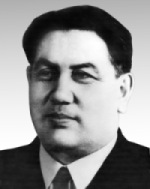 Ученый в области химии и металлургии, организатор переработки высокозольного каменного угля в жидкое топливо, один из виднейших деятелей науки и высшего образования Казахстана, доктор технических наук, профессор, академик Академии наук Казахстана, писатель, поэт, лауреат Государственной премии СССР.Букетов Евней Арыстанович (1925-1983) – ученый в области химии и металлургии, организатор переработки высокозольного каменного угля в жидкое топливо, один из виднейших деятелей науки и высшего образования Казахстана, доктор технических наук, профессор, академик Академии наук Казахстана, писатель, поэт, лауреат Государственной премии СССР.Уроженец Северо-Казахстанской области. Окончил Казахский горно-металлургический институт, аспирантуру данного учебного заведения.В 1960-1972 годы – директор, в 1980-1983 годы – старший научный сотрудник Химико-металлургического института Академии наук Казахской ССР.С 1972 года – ректор Карагандинского государственного университета.Е.Букетов является основателем нового направления в химии – химии и технологии халькогенов и халькогеноидов. Им разработаны пиро - и гидрохимические способы извлечения селена и теллура из медеэлектролитных шламов, уточнена классификация химических аналогов в Периодической системе элементов Д.Менделеева, обоснована возможность гидрогенизации углей металлургическими  раскислителями. Создал научные разработки по ускорению металлургических процессов. Внес весомый вклад в комплексное использование марганцевых и железных руд (выделение из состава глинозема и ванадия) на Лисаковском и Аятском месторождениях. Под его руководством на Балхашском горнорудном металлургическом комбинате исследован и внедрен в производство способ извлечения мышьяка из медеэлектролита.Автор свыше 100 научных статей, 50 изобретений, получено 10 патентов, около 20 авторских свидетельств.В области литературы Е.Букетов известен как критик и переводчик, и немало его работ посвящены анализу произведений Абая и Мухтара Ауэзова. Он автор сборников очерков и эссе «Человек, родившийся на верблюде», «Грани творчества». Перевел на казахский язык повесть И.Васильенко «Артемка», «Рассказы и статьи» Э.Золя, роман И.Вазова «Под игом», пьесу В.Маяковского «Клоп».Награжден орденом Трудового Красного Знамени, медалями. Имя Е.Букетова присвоено Карагандинскому государственному университету и одной из улиц города Караганды.О нем издана книга известного писателя Медеу Сарсеке «Евней Букетов», которая вышла в Москве в рамках серии «Жизнь замечательных людей».Источник http://biografia.kz/famous/731#ixzz2JMSYSi3S